　私の一番好きな先生はカナダに来た時に語学学校のゴメス先生である。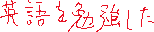 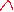 　あの頃の辛さは今でも忘れない。英語もあまり話せず、友達もまだ一人もいなかったが、とても不安な時期であった。語学学校に行く時もいつも自信がなく、ずっと落ち込んでいた。ゴメス先生はそんな私に気付いていた。ある日授業の後で「もし分からないことや悩みがあれば、いつでも気楽に相談するのができるよ」と話しかけられていた。そして学校の近くのカフェで一時間ぐらい片言の英語で自分の気持ちを素直に先生に伝えた。先生は私の話をきちんと聞いてくれ、色々なアドバイスをしてくれた。先生の好意にとても感動し、すぐ涙が出てきた。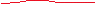 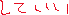 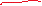 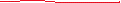 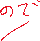 　ゴメス先生のおかけで、カナダの生活に早く慣れるように頑張りたいと決意した。初めて心から「この先生に出会えて本当によかった」と思った。卒業後もゴメス先生と時々連絡を取り合っている。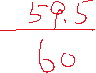 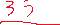 